П/з 28. Создание текстовых документов на компьютере (Операции ввода, редактирования, форматирования)Задание 1 «Создание таблиц»1. Создайте таблицу «Сведения о студентах», состоящую из 6 строк и 5 столбцов.2. Ознакомьтесь с текстов и дайте название столбцам.3. Заполните ее следующими сведениями:1) Иванов Иван Иванович, 11.04.1996,  ул. Климасенко, 13-152) Петрова Лидия Ивановна, 25.10.1997., пер. Черского, 323) Быков Алексей Ильич, 12.10.1998, ул. Кирова, 75-894) Мухин Олег Андреевич, 20.07.1995, ул. Центральная, 50-295) Григорьева Наталья Дмитриевна, 30.07.1995, ул. Батюшкова, 16-414.  Добавьте в таблицу еще 5 строк.5. Заполните эти строки сведениями о своих одногруппниках.6. Выполните выравнивание ячеек – по центру.7. Для каждой строки задайте индивидуальный цвет шрифта.Задание 21. Проанализировав предложенный текст, создайте и заполните таблицу «История возникновения салатов», выбрав на свое усмотрение три рецепта.2. Строку заголовка выделите полужирным начертанием и синим цветом.3. Выполните выравнивание ячеек – выровнять по центру по левому краю.Задание 3Выполнить таблицу по образцу: Сначала напечатайте текст, затем щелкните В ЛЮБУЮ ЯЧЕЙКУ, откройте вкладку МАКЕТ → НАПРАВЛЕНИЕ ТЕКСТА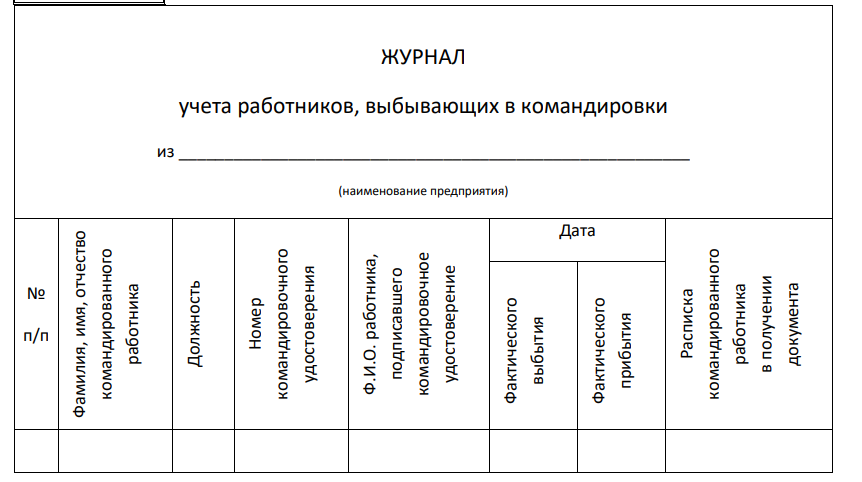 Задание 4 Выполнить таблицу по образцу:Выполнить таблицу по образцу: Сначала напечатайте текст, затем щелкните В ЛЮБУЮ ЯЧЕЙКУ, откройте вкладку МАКЕТ → НАПРАВЛЕНИЕ ТЕКСТА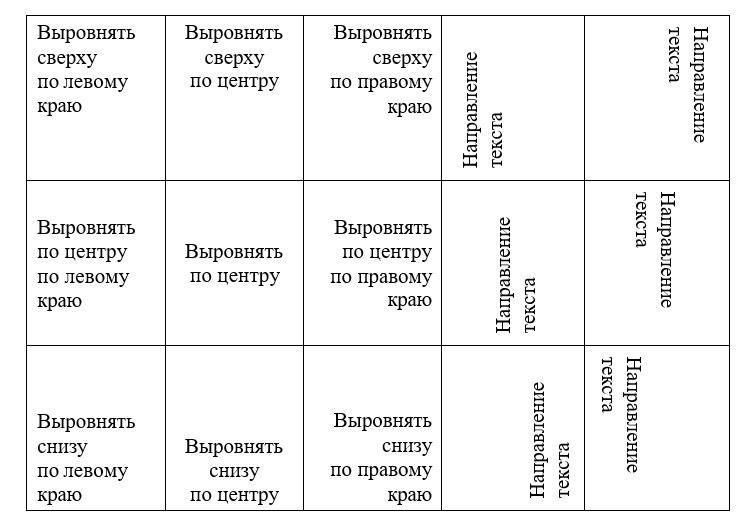 